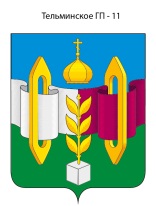 Российская ФедерацияУсольский муниципальный районИркутская областьАДМИНИСТРАЦИЯГородского поселенияТельминского муниципального образованияПОСТАНОВЛЕНИЕОт 21.02.2022 г. 										   № 43р.п. ТельмаОб утверждении формы проверочного листа (списков контрольных вопросов), применяемого при осуществлении муниципального контроля в сфере благоустройства на  территории Тельминского муниципального образованияВ соответствии с Федеральным законом от 31 июля 2020 года № 248-ФЗ «О государственном контроле (надзоре) и муниципальном контроле в Российской Федерации», Постановлением Правительства Российской Федерации от 27 октября 2021 г. № 1844 «Об утверждении Требований к разработке, содержанию, общественному обсуждению проектов форм проверочных листов, утверждению, применению, актуализации форм проверочных листов, а также случаев обязательного применения проверочных листов», руководствуясь статьями 23, 46 Устава Тельминского муниципального образования, администрация городского поселения Тельминского муниципального образованияПОСТАНОВЛЯЕТ:1. Утвердить прилагаемую форму проверочного листа (списков контрольных вопросов), применяемого при осуществлении муниципального контроля в сфере благоустройства на  территории Тельминского муниципального образования.2. Настоящее постановление подлежит официальному опубликованию в газете «Новости» и размещению на официальном сайте органов местного самоуправления Тельминского муниципального образования в информационно-телекоммуникационной сети «Интернет» по адресу gp-telminskoe.ru.3. Настоящее постановление вступает в силу с 1 марта 2022 года.Глава городского поселения Тельминского муниципального образования 					        М.А. ЕрофеевУТВЕРЖДЕНАПостановлением администрации городского поселения Тельминского муниципального образования от «21» февраля 2022 г. № 43ФОРМАпроверочного листа (списка контрольных вопросов),применяемого при осуществлении муниципального контроля в сфере благоустройства на  территории Тельминского муниципального образованияРеквизиты правового акта об утверждении настоящей формы проверочного листа (списка контрольных вопросов) (далее - проверочный лист):Постановление администрации городского поселения Тельминского муниципального образования от 21.02.2022 г. № 43 "Об утверждении формы проверочного листа (списков контрольных вопросов), применяемого при осуществлении муниципального контроля в сфере благоустройства на территории Тельминского муниципального образования".Проверочный лист (список контрольных вопросов), применяется инспектором при проведении внеплановых проверок в рамках осуществления муниципального контроля в сфере благоустройства на территории Тельминского муниципального образования.Категория риска, класс (категория) опасности, позволяющие однозначно идентифицировать сферу применения проверочного листа:_____________________________________________________________________________.Наименование  органа  муниципального  контроля:_____________________________________________________________________________.Объект муниципального контроля, в отношении которого проводится контрольное (надзорное) мероприятие:_______________________________________________________________________.Фамилия, имя и отчество (при наличии) гражданина или индивидуального предпринимателя, его идентификационный номер налогоплательщика и (или) основной государственный регистрационный номер индивидуального предпринимателя, адрес регистрации гражданина или индивидуального предпринимателя, наименование юридического лица, его идентификационный номер налогоплательщика и (или) основной государственный регистрационный номер, адрес юридического лица (его филиалов, представительств, обособленных структурных подразделений), являющихся контролируемыми лицами:__________________________________________________________________________________________________________________________________________________________  ______________________________________________________________________________________________________________________________________________________________________________________________________________________________________________________________________________________________________________________________________________________________________________________________________________________________________________________________________________.Вид (виды) деятельности юридических лиц, физических лиц их типов и (или) отдельных характеристик:_____________________________________________________________________________.Место проведения внеплановой проверки с заполнением проверочного листа и(или) указание на используемые юридическим лицом, индивидуальным предпринимателем производственные объекты:_____________________________________________________________________________.Реквизиты распоряжения о проведении внеплановой проверки:_____________________________________________________________________________.Учетный номер внеплановой проверки и дата присвоения учетного номера проверки в едином реестре проверок:______________________________________________________________________.Должность, фамилия и инициалы должностного лица администрации городского поселения Тельминского муниципального образования, проводящего внеплановую проверку и заполняющего проверочный лист:____________________________________________________________________________.Перечень вопросов, отражающих содержание обязательных требований и (или) требований, установленных законодательством, муниципальными правовыми актами, ответы на которые однозначно свидетельствуют о соблюдении или несоблюдении юридическим лицом, физическим лицом обязательных требований, составляющих предмет проверки:Пояснения и дополнения по вопросам, содержащимся в перечне:___________________________________________________________________________________________________________________________________________________________________________________________________________________________________________________________________________________________________________________________________________________________________________________________________________________________________________________________________________________________________________________________________________________________
Подписи лица (лиц), проводящего (проводящих) проверку:Должность    ____________________________________                   /Ф.И.О.Должность    ____________________________________                   /Ф.И.О.
С проверочным листом ознакомлен(а):
___________________________________________________________________________(фамилия, имя, отчество (в случае, если имеется), должность руководителя,иного должностного лица или уполномоченного представителя юридическоголица, индивидуального предпринимателя, его уполномоченного представителя)"__" ____________________ 20__ г.       _________________________________________                                                                                       ( подпись)
Отметка об отказе ознакомления с проверочным листом:_____________________________________________________________________________(фамилия, имя, отчество (в случае, если имеется), уполномоченногодолжностного лица (лиц), проводящего проверку)"__" ____________________ 20__ г.                    _____________________________________                                                                                         (подпись)
Копию проверочного листа получил(а):
___________________________________________________________________________(фамилия, имя, отчество (в случае, если имеется), должность руководителя,иного должностного лица или уполномоченного представителя юридическоголица, индивидуального предпринимателя, его уполномоченного представителя)"__" ____________________ 20__ г.          _________________________________________                                                                                           (подпись)
Отметка об отказе получения проверочного листа:___________________________________________________________________________(фамилия, имя, отчество (в случае, если имеется), уполномоченногодолжностного лица (лиц), проводящего проверку)"__" ____________________ 20__ г.      _________________________________________                                                                                             (подпись)QR-кодНа документы, оформляемые контрольным (надзорным) органом, наносится QR-код, сформированный единым реестром, обеспечивающий переход на страницу в информационно-телекоммуникационной сети "Интернет", содержащую запись единого реестра о профилактическом мероприятии, контрольном (надзорном) мероприятии в едином реестре, в рамках которого составлен документ. № п/пВопрос, отражающий содержание обязательных требованийВывод о выполнении установленных требованийВывод о выполнении установленных требованийВывод о выполнении установленных требованийВывод о выполнении установленных требованийВывод о выполнении установленных требованийВывод о выполнении установленных требованийВывод о выполнении установленных требованийРеквизиты нормативных правовых актов, с указанием их структурных единиц, которыми установлены обязательные требования, требования, установленные муниципальными правовыми актами№ п/пВопрос, отражающий содержание обязательных требованийданетнетНеприменимоНеприменимоПримечание  (заполняется в случае заполнения графы "Неприменимо")Примечание  (заполняется в случае заполнения графы "Неприменимо")Реквизиты нормативных правовых актов, с указанием их структурных единиц, которыми установлены обязательные требования, требования, установленные муниципальными правовыми актами1.Обеспечивается ли доступ маломобильных групп населения к зданиям, строениям, сооружениям, а также земельным участками?п. 5 Приложения 1 Правил благоустройства территории городского поселения Тельминского муниципального образования  утвержденных решением Думы городского поселения Тельминского муниципального образования от 29.03.2018 г. № 33 (далее  –  Правила  благоустройства)2.Соблюдается ли порядок производства земляных и дорожных работ, благоустройства территорий?Статья 29 Правил благоустройстваСтатья 29 Правил благоустройства3.Соблюдается ли порядок содержания зеленых насаждений?Статья 24 Правил благоустройстваСтатья 24 Правил благоустройства4.Соблюдаются ли Правила уборки и содержания территории сельского поселения, в том числе:Глава 5 Правил благоустройстваГлава 5 Правил благоустройства4.1.Производится ли уборка территории в зимний период? Статья 18 Правил благоустройства Статья 18 Правил благоустройства 4.2.обрабатываются ли наиболее опасные участки (подъемы, спуски, мосты, перекрестки, подходы к остановкам общественного транспорта) противогололедными материалами?п. 7.2 Статья 25 Правил благоустройствап. 7.2 Статья 25 Правил благоустройства4.3.Производится систематическая  очистка крыш от снега и удаление наростов на карнизах и водосточных трубах?Статья 18 Правил благоустройстваСтатья 18 Правил благоустройства4.4Производится уборка и содержание дворовых территорий?Глава 5 Правил благоустройстваГлава 5 Правил благоустройства4.5.Размещены ли площадки под мусоросборники и контейнеры для бытового мусора и пище отходов?Статья 20 Правил благоустройстваСтатья 20 Правил благоустройства5.Организуется работа по содержанию прилегающих территорий ?Статья 10 Правил благоустройстваСтатья 10 Правил благоустройства6.Осуществляется ли работа по благоустройству прилегающих территорий?Глава 5 раздела IV Правил благоустройстваГлава 5 раздела IV Правил благоустройства7.Соблюдаются ли требования стационарной уличной и передвижной мелкорозничной торговли?Статья 32  Правил благоустройства Статья 32  Правил благоустройства 8.Соблюдается ли Порядок размещения вывесок, рекламных щитов, витрин и их содержание?Статья 10  Правил благоустройства Статья 10  Правил благоустройства 9.Соблюдаются ли требования строительства, установки содержания малых архитектурных форм?Глава 3 Правил благоустройства Глава 3 Правил благоустройства 10.Соблюдаются ли Правила ремонта и содержания жилых, культурно-бытовых, общественных зданий и сооружений?Глава 3 Правил благоустройстваГлава 3 Правил благоустройства11.Соблюдаются ли формы и механизмы общественного участия в принятии решений и реализации проектов комплексного благоустройства?Статья 5 Правил благоустройства Статья 5 Правил благоустройства 12.Выполняются ли условия  выгула домашних животных в определенных местах, разрешенных решением органа местного самоуправления для выгула животныхСтатья 35 Правил  благоустройства  13.Соблюдаются ли общие положения правил благоустройства Глава 1 Правил  благоустройства  